РЕЗЮМЕ ВЫПУСКНИКАИНЖЕНЕРНО-ЭКОНОМИЧЕСКОГО ФАКУЛЬТЕТАІ. Общие сведения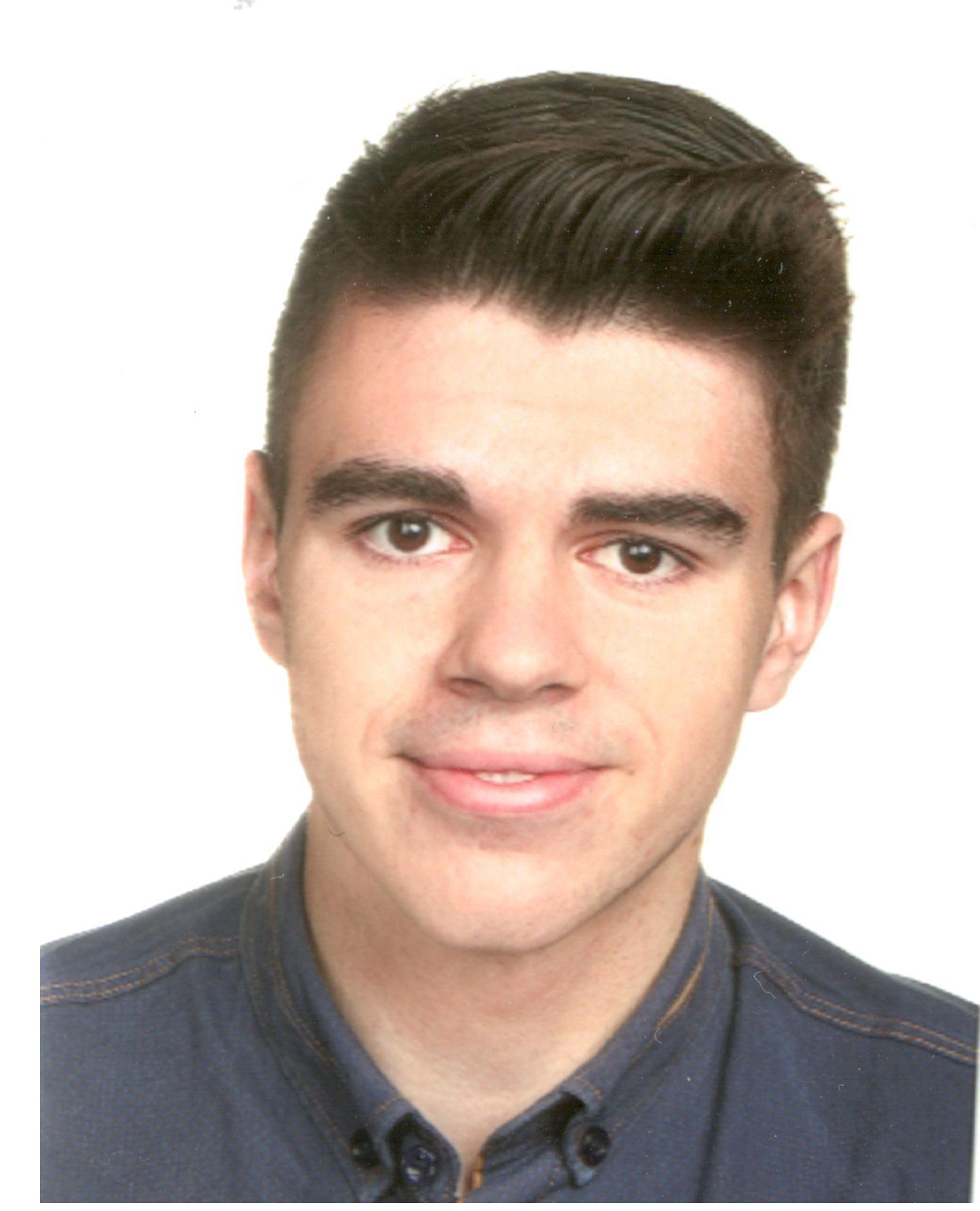 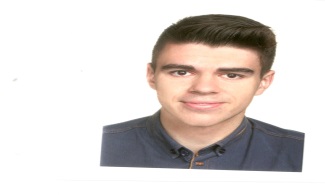 *По желанию выпускника, для открытого представления в сети интернет.ІІ. Результаты обученияІІІ. СамопрезентацияФамилия, имя, отчество   Овечкин Алексей ДмитриевичДата рождения/гражданство07.02.1998/ белорусФакультетИнженерно-экономическийСпециальностьЭкономика и управление на предприятииСемейное положениехолостМесто жительства (указать область, район, населенный пункт)г. Минск, ул.Менделеева д.12, кв 171 E-maillesha.ovechkin.98@mail.ruТелефон+375(29)120-43-24Социальные сети (ID)*−Skype*−Основные дисциплины по специальности, изучаемые в БГТУДисциплины курсового проектирования1. Экономическая теория2.Экономика организации 3. Менеджмент4. Анализ хозяйственной деятельности5. Инвестиционное проектирование6. Внешнеэкономическая деятельность7.  Бухгалтерский учет8. Организация производства9. Технология и оборудование лесозаготовительного производства10. Технология деревообрабатывающего производства Макроэкономика МенеджментТехнология и оборудование лесозаготовительного производстваЭкономика организацииАнализ хозяйственной деятельностиИнвестиционное проектированиеОрганизация производства Средний балл по дисцип-линам специальности6,5Места прохождения практикиФилиал УО БГТУ «Негорельский учебно-опытный лесхоз», ОАО «Минскпроектмебель», ГЛУ «Минский лесхоз»Владение иностранными языками (указать язык); наличие международных сертификатов: ТОЕFL, FСЕ/САЕ/СРЕ, ВЕС и т.д.Английский язык (средний уровень)Дополнительное образование (курсы, семинары, стажировки др.)−Компетенции по использованию современных программных продуктовMS Office (Word, Exсel, PowerPoint) (хороший уровень пользователя) Научно-исследовательская работа(участие в проектах,конкурсах, конференциях, публикации и др.)68-я научно-техническая конференция учащихся, студентов и магистрантовСтажировки/Опыт работы−Жизненные планы, хобби и планируемая сфера деятельностиБаскетболЛичные качестваИсполнительность, ответственность, трудолюбие, коммуникабельностьЖелаемое место работы (область/город/предприятие)г.Минск